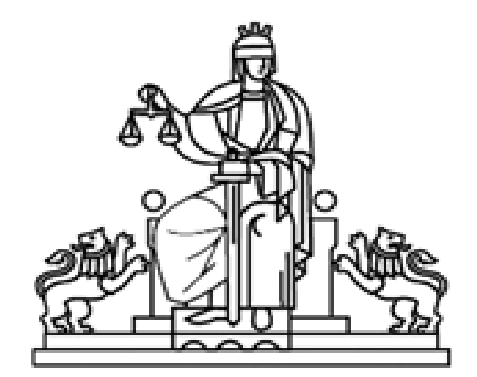  РЕПУБЛИКА БЪЛГАРИЯ    РАЙОНЕН СЪД - САНДАНСКИЗ А П О В Е Д№656/03.11.2023 г.На основание чл.80, ал.1, т.1 и т.9 във връзка с чл. 343, ал.1 и  във връзка с чл. 340а от Закона за съдебната власт, във връзка с чл.138, ал.1, вр. с чл.140–141 от Правилника за администрацията в съдилищата, Вътрешните правила за организацията и управлението на човешките ресурси в Районен съд –Сандански, и Решение по протокол №8, т.1.1. от 15.03.2023 г. от заседанието на Комисия „Съдебна администрация“  към Съдийската колегия на Висшия съдебен съветН А Р Е Ж Д А М:НАСРОЧВАМ конкурс за заемане на длъжността „призовкар“, по  чл.67, ал.1, т.1 от КТ в Районен съд – Сандански  – 1 щатна бройка.	І. Кратко описание на длъжността:     Призовкарят изпълнява дейности по връчване на призовки, съобщения и съдебни книжа съгласно изискванията на процесуалните закони. Координира дейността си със съдебните деловодители и другите призовкари.  Отговаря за своевременното и законосъобразно връчване на призовките и съдебните книжа, незабавно връщане на вторите екземпляри и акуратното отбелязване на причините при невръчване на призовки. Извършва и други дейности, указани в Правилника за администрацията в съдилищата/ПАС/ и възложени му от административния ръководител на съда или съдебния администратор.ІІ. Изисквания към кандидатите за заемане на длъжността: 1.Минимални изисквания за заемане на длъжността:За длъжността призовкар се назначава лице, което:да е пълнолетен български гражданин, гражданин на друга държава – членка на Европейския съюз, на друга държава – страна по Споразумението за Европейското икономическо пространство, или на Конфедерация Швейцария;да има завършено средно образование;да не е осъждан на лишаване от свобода за умишлено престъпление от общ характер;да не е поставен под запрещение;да не е лишен по съответен ред от правото да заема определена длъжност;да не е  в йерархическа връзка на ръководство и контрол със съпруг или съпруга, с лице, с което е във фактическо съжителство, с роднина по права линия без ограничения, по съребрена линия до четвърта степен включително или по сватовство до четвърта степен включително;да не е едноличен търговец, неограничено отговорен съдружник в търговско дружество, управител, търговски пълномощник, търговски представител, прокурист, търговски посредник, ликвидатор или синдик, член на орган на управление или контрол на търговско дружество или кооперация;да не е съветник в общински съвет - Сандански;да не заема ръководна или контролна длъжност в политическа партия; да не работи по трудово правоотношение при друг работодател, освен като преподавател във висше училище;да не е адвокат, нотариус, частен съдебен изпълнител или  упражняващ друга свободна професия.2. Специфични изисквания, предвидени за заемане на длъжността:компютърна грамотност; кандидатът следва да притежава необходимите нравствени и професионални качества – лоялност,  дискретност, комуникативност, експедитивност, организираност, инициативност, етично и авторитетно поведение, подобаващо на институцията Районен съд – Сандански и способност за вежливо, търпеливо, любезно и коректно отношение към клиенти и колеги;да знае местонахождението на кварталите, улиците и махалите в гр.Сандански, да познава населените места, попадащи в съдебният район;умение да пише четливо;познаване на съдебните документи и значението им за съдебната система;способност за работа под напрежение;умения за работа  в екип;носи отговорност за точното и качествено изпълнение на утвърдените с настоящата длъжностна характеристика задачи;носи отговорност за получената и пренасяна документация;носи отговорност за опазване на получената служебна информация, както за спазване на Етичния кодекс на съдебните служители и вътрешните правила, утвърдени от административния ръководител – председател на Районен съд –Сандански;носи отговорност за административни пропуски и нарушения, създаващи предпоставки за корупция, измами и нередности;две години общ трудов стаж /препоръчително/; 	Предимства: наличие на опит при изпълнението на функции идентични или сходни с тези на длъжността „призовкар“ в съдебната система.III. Начин на провеждане на конкурса: на два етапапърви етап – по документи – разглеждане и оценка на постъпилите заявления и допускане до втори етап на конкурса;втори етап – събеседване с допуснатите кандидати; 	Оценяването на кандидатите ще се извърши в съответствие с одобрена от комисията по провеждане на конкурса методика, обявена на кандидатите на таблото за обяви в съдебната палата – Сандански и на интернет страницата на Районен съд –Сандански, не по – късно от 7 дни след изтичане на срока за подаване на заявленията за участие в конкурса.IV. Необходими документи:Писмено заявление за участие в конкурса по образец – приложение №1, с посочени трите имена, точен адрес и телефон за връзка с кандидата; Подробна професионална автобиография - подписана от кандидата /CV/- приложение №2;Копие от лична карта, със заверка от кандидата; Копие от диплома за завършено образование със заверка от кандидата с „Вярно с оригинала“ и подпис;Копие от удостоверение/сертификат за компютърна грамотност, със заверка от кандидата с „Вярно с оригинала“ и подпис;Оригинал на свидетелство за съдимост, издадено за участие в конкурс по ЗСВ;Декларация по чл.340а, ал.1 ЗСВ – приложение №3; Декларация за липса на обстоятелства по чл. 340а, ал.2 ЗСВ –   приложение №4;Декларация по чл.107а, ал.1 от КТ – приложение №5; Оригинал на медицинско удостоверение за започване на работа, в което да е отбелязан резултата от извършен медицински преглед, че лицето не страда от психическо заболяване; Оригинал на документ, удостоверяващ, че лицето не се води на отчет и не страда от психически заболявания, издаден от Областния диспансер за психични заболявания; Копие от документи за допълнителна квалификация: препоръка от предишен работодател и други по преценка на кандидата;Копие от трудова, служебна или осигурителна книжка, със заверка от кандидата – ако има трудов стаж;Декларация - съгласие за обработка на лични данни съгласно Регламент /ЕС/2016/679/ по образец/ - приложение №6;Мотивационно писмо, подписано от кандидата;	Кандидатите могат да подават и други свидетелства, сертификати и документи, които удостоверяват притежавана квалификация и умения, относими към  обявената за заемане длъжност.	Минимален размер на основната месечна заплата: 920 лева и пети минимален ранг V – 75.00 лева, върху които се начислява допълнително възнаграждение за придобит трудов стаж и професионален опит. С длъжностната характеристика може да се запознаете на сайта на съда – раздел „Конкурси“.Кандидатите могат да се запознаят с длъжностната характеристика – от сайта на съда. Място и краен срок за подаване на документите: Кандидатите могат да подават лично или чрез пълномощник, /нотариално заверено пълномощно/, документи за участие в конкурса в Районен съд – Сандански, в Съдебната палата в гр. Сандански, ул. „Македония“ №57, ет.3, стая 1/съдебен администратор/, всеки работен ден от 09.00 часа до 17.00 часа, в 31/ тридесет и един/ календарни дни, считано от деня, следващ датата на публикуване на обявата.Документите следва да бъдат окомплектовани в посочената по – горе последователност. Образците на заявлението, автобиографията и декларациите са публикувани на сайта на съда: https://sandanski-rs.justice.bg/, раздел – „Обяви и конкурси“. Конкурсът да се обяви чрез регионалния вестник „Струма“, чрез публикуване на обява на интернет страницата на Районен съд – Сандански и поставяне на обявления на видни места в сградата на Районен съд – Сандански – на входа на сградата и на таблото за обявления.Списъците с допуснатите и недопуснатите кандидати до втория етап ще бъдат обявени на сайта на съда в тридневен срок от приключване на процедурата по подаване на документи. С обявяването на списъците ще се обяви и датата на събеседването с допуснатите кандидати, в срок до 3 дни.Изпълнението на заповедта възлагам на съдебния администратор.ПРЕДСЕДАТЕЛ: /п/не се чете	                  /Рая Манолева/